ДОГОВОР ПОДРЯДА № ________на выполнение работ по перепрограммированию приборов учета электроэнергииг. Йошкар-Ола	«___» ___________ 2015 г.ОАО «Мариэнергосбыт», именуемое в дальнейшем «Заказчик», в лице Заместителя генерального директора ПАО ГК «ТНС энерго» - управляющего директора ОАО «Мариэнергосбыт» Вахитовой Екатерины Динаровны, действующей на основании Договора о передаче полномочий единоличного исполнительного органа ОАО «Мариэнергосбыт» № 13/08 от 01.08.2012 г. и доверенности № 1-5326 от 03.12.2014 г., и ____________________________________________, именуемое в дальнейшем «Подрядчик», в лице _____________________________________________, действующего на основании ______________________________________________________________, с другой стороны, совместно именуемые «Стороны», по отдельности – «Сторона», заключили настоящий Договор о нижеследующем:ПРЕДМЕТ ДОГОВОРА1.1. Заказчик поручает, а Подрядчик берет на себя обязательства по выполнению работ, связанных с перепрограммированием приборов учета электроэнергии (далее – приборы учета) по заявкам Заказчика, а Заказчик обязуется принять выполненные работы и оплатить их в размере, порядке и в сроки, установленные настоящим Договором.1.2. Перечень работ, выполняемых Подрядчиком по настоящему Договору, указан в Приложении №1 к Договору, являющемся его неотъемлемой частью. 1.3. Выезд Подрядчика на объекты для выполнения работ по настоящему Договору осуществляется на основании Заявок от Заказчика установленного образца (Приложение №2)1.4. Работа считается выполненной после подписания Акта приемки выполненных работ уполномоченными представителями Сторон по Договору.ПРАВА И ОБЯЗАННОСТИ СТОРОН2.1. Подрядчик обязуется:2.1.1. Предоставлять Заказчику по каждому прибору учета, указанному в заявке, Акт перепрограммирования прибора учета электроэнергии (Приложение №3) на бумажном носителе, а также Реестр перепрограммированных приборов учета (Приложение №6) в электронном виде, совместимом с базой данных Заказчика, в срок не позднее последнего числа каждого месяца;2.1.2. Качественно и в срок, указанный в заявке Заказчика, выполнять работы по перепрограммирования приборов учета электроэнергии, согласно Приложению № 1, с оформлением Актов перепрограммирования приборов учета электроэнергии. При этом срок выполнения работ по перепрограммированию каждого указанного в заявке прибора учета не должен превышать 30 (тридцать) дней с даты получения Подрядчиком заявки от Заказчика. Выполнять работы с соблюдением норм и правил, техник безопасности, регламентирующих данные виды работ;2.1.3. Ежемесячно выставлять Заказчику счет на основании подписанного Сторонами Акта приемки выполненных работ (Приложение №4).2.1.4. Не позднее последнего числа каждого месяца предоставлять Заказчику Акт выполненных работ.2.2. Подрядчик имеет право:2.2.1. Получать от Заказчика информацию, необходимую для выполнения своих обязательств по настоящему Договору. В случае непредставления либо неполного или неверного представления Заказчиком информации, что не даст Подрядчику возможности продолжать исполнение обязательств, Подрядчик имеет право приостановить исполнение своих обязательств по настоящему Договору до представления необходимой информации;2.2.2. Получать вознаграждение за выполнение работ по настоящему Договору.2.2.3. Подрядчик вправе привлечь для выполнения работ третьих лиц, оставаясь при этом ответственным перед Заказчиком за исполнение обязательств по Договору и действия третьих лиц.2.3. Заказчик обязуется:2.3.1. Оплачивать работы Подрядчика в порядке, сроки и на условиях настоящего Договора;2.3.2. Передавать Подрядчику заявки на проведение перепрограммирования и информацию, необходимую для выполнения Подрядчиком своих обязательств по настоящему Договору, содержащую данные о количестве, месте проведения, сроках выполнения работ, связанных с предметом Договора.2.3.3. Выдать Подрядчику доверенность на право осуществлять работы по перепрограммированию приборов учета электроэнергии и допуску приборов учета в эксплуатацию от имени Заказчика.Доверенность на сотрудников Подрядчика, либо третьих лиц, действующих в рамках договора, заключенного Подрядчиком с третьими лицами, осуществляющими работы по Договору, оформляется и передается Заказчиком на основании письменного обращения Подрядчика.2.3.4.	Рассматривать и подписывать Акт выполненных работ по настоящему Договору. При наличии замечаний  указанный Акт подписывается Заказчиком в неоспариваемой части,  оплата оспариваемой части производится после урегулирования разногласий.2.4. Заказчик имеет право:2.4.1. на получение от Подрядчика отчетов, материалов и документов по запросу Заказчика в соответствии с настоящим Договором.ПОРЯДОК ВЫПОЛНЕНИЯ РАБОТ. ТРЕБОВАНИЯ К КАЧЕСТВУ3.1. Подрядчик обязан выполнять предусмотренные пунктом 1.1 работы в соответствии с настоящим Договором, определяющим объем, содержание работ и другими предъявляемыми к ним требованиями.  Перечень работ согласован Сторонами в Приложении № 1 к настоящему Договору.3.2. Подрядчик обязан учитывать полученные в ходе выполнения работ указания Заказчика, если такие указания не противоречат условиям настоящего Договора и не представляют собой вмешательство в оперативно – хозяйственную деятельность Подрядчика.3.3. Сдача результатов выполненных работ Подрядчиком и их приемка Заказчиком оформляется Актом приемки выполненных работ.3.4. В случае наличия недостатков в результатах работы, выявления несоответствия результатов работы требованиям нормативных правовых актов Российской Федерации, настоящего Договора и технической документации на прибор учета в Акте приемки выполненных работ приводится полный перечень выявленных недостатков и устанавливается срок их устранения. 3.5. Подрядчик гарантирует своевременное и за свой счет устранение недостатков работ, выявленных в процессе перепрограммирования приборов учета.ЦЕНА ДОГОВОРА И ПОРЯДОК РАСЧЕТОВ4.1. Стоимость работ, выполняемых в рамках настоящего Договора, определяется исходя из фактического количества перепрограммированных приборов учета электроэнергии и стоимостью перепрограммирования 1 (одного) прибора учета в соответствии с Соглашением о ценах (Приложение №5).4.2. Расчет производится в течение 40 (сорока) рабочих дней после подписания Акта приемки выполненных работ, согласно выставленному счету на оплату. Акт приемки выполненных работ выставляется и подписывается Сторонами ежемесячно, в соответствии с фактически выполненным объемом работ. Днем оплаты признается дата перечисления Заказчиком денежных средств  Подрядчику.4.3. Порядок выполнения и оплаты работ, не предусмотренных настоящим Договором, согласовывается Сторонами в дополнительном соглашении к настоящему Договору.ЗАЩИТА ПЕРСОНАЛЬНЫХ ДАННЫХ5.1. Стороны констатируют, что в рамках настоящего договора возникают отношения, связанные с обработкой персональных данных (имя, фамилия, отчество физических лиц, адрес и пр.), осуществляемой юридическими лицами, физическими лицами с использованием средств автоматизации или без использования таких средств.5.2. Подрядчик обязуется соблюдать конфиденциальность персональных данных и обеспечивать безопасность персональных данных при их обработке, в соответствии с Соглашением об обеспечении безопасности персональных данных (Приложение №8).ОТВЕТСТВЕННОСТЬ СТОРОН6.1. За невыполнение или ненадлежащее выполнение обязательств по настоящему Договору Подрядчик и Заказчик несут ответственность в соответствии с действующим законодательством Российской Федерации.6.2. Подрядчик не несет ответственности за содержание полученных заявок от Заказчика для выполнения работ по договору.ПОРЯДОК РАЗРЕШЕНИЯ СПОРОВ7.1. При возникновении между Подрядчиком и Заказчиком споров или разногласий, вытекающих из настоящего договора или связанных с ним, Стороны примут все меры к их разрешению путем переговоров между собой.7.2. Если Сторонам не удастся разрешить споры и/или разногласия путем переговоров, такие споры и/или разногласия будут решаться Арбитражным судом Республики Марий Эл.СРОК ДЕЙСТВИЯ ДОГОВОРА8.1. Настоящий договор вступает в силу, а Подрядчик и Заказчик считаются принявшими на себя обязательства по настоящему договору с даты подписания настоящего договора уполномоченными представителями Сторон. 8.2. Настоящий договор может быть расторгнут по инициативе одной из Сторон при условии уведомления другой Стороны о таком намерении не менее, чем за 30 (Тридцать) рабочих дней до даты предполагаемого расторжения настоящего договора. В указанном случае настоящий договор считается расторгнутым по истечении вышеуказанного 30 (тридцати) дневного срока, но не ранее выполнения Сторонами всех обязательств, принятых ими на себя в течение срока действия настоящего договора.8.3. Настоящий договор действует в течение 1 (одного) года с момента подписания. В случае если ни одна из Сторон не заявила о намерении расторгнуть настоящий договор в течение 30 дней до окончания срока действия настоящего договора, договор пролонгируется на 1 (один) год с даты окончания первоначального срока действия.ПРОЧИЕ УСЛОВИЯ9.1. Лица, подписавшие настоящий договор, надлежащим образом на то уполномочены и имеют все необходимые для этого права.9.2. Все изменения к настоящему договору оформляются путем подписания дополнительных соглашений, которые с момента подписания становятся неотъемлемой его частью.9.3. Настоящий договор, включая все его неотъемлемые части, иные документы, составленные для его исполнения, а также информация, ставшая известной другой Стороне в ходе исполнения настоящего договора, является конфиденциальной информацией. Такая информация не может быть разглашена любым образом без письменного согласия другой Стороны ни во время действия настоящего договора, ни после прекращения его действия. В противном случае виновная Сторона обязана возместить пострадавшей Стороне все причиненные этим убытки. 9.4. Настоящий договор составлен в 2 (Двух) экземплярах, имеющих одинаковую юридическую силу, по одному экземпляру для каждой Стороны.9.5. Во всем остальном, что не предусмотрено настоящим договором, Стороны руководствуются действующим законодательством РФ.	ПРИЛОЖЕНИЯ10.1. Приложение №1. Перечень работ, выполняемых Подрядчиком по договору №__от__.__.201_ г.10.2. Приложение №2. Заявка ОАО «Мариэнергосбыт» на выполнение работ.10.3. Приложение №3. Форма Акта перепрограммирования прибора учета электроэнергии.10.4. Приложение №4. Форма Акта приемки выполненных работ.10.5. Приложение №5. Соглашение о ценах.10.6. Приложение №6. Реестр перепрограммированных приборов учета электроэнергии.10.6. Приложение №7. Форма Акта ввода в эксплуатацию прибора учета электроэнергии.10.6. Приложение №8. Соглашение об обеспечении безопасности персональных данных.11. МЕСТОНАХОЖДЕНИЕ И БАНКОВСКИЕ РЕКВИЗИТЫ СТОРОН12. ПОДПИСИ СТОРОНУтверждено:_____________________ / Е.Д. Вахитова	             _________________ / ________________МП	              МППриложение № 1к Договору подряда № _____  от  « ___» _________ 201_ г.ПЕРЕЧЕНЬ РАБОТ,ВЫПОЛНЯЕМЫХ ПОДРЯДЧИКОМ ПО ДОГОВОРУ ПОДРЯДА № ___ от «__» _________ 201_ г.Выезд представителей Подрядчика на объект по адресу, указанному Заказчиком в Заявке. Дату и время выезда Подрядчик согласовывает с потребителем самостоятельно.Ознакомление потребителя с правилами о порядке эксплуатации приборов учета электроэнергии.Фиксация факта наличия установленного зонного прибора учета.Фиксация информации о приборе учета: наименование, производитель, тип, заводской номер, информация о Сертификате (номер, кем выдан, дата), гарантийный срок, данные метрологической поверки (№ паспорта, кем выдан, дата последней поверки, дата следующей поверки).Визуальный осмотр прибора учета.Снятие показаний прибора учета.Работы по перепрограммированию прибора учета.Работы связанные с вводом в эксплуатацию прибора учета (опломбировка, составление Акта ввода в эксплуатацию прибора учета).Составление и подписание от имени Заказчика (на основании полученной доверенности) Акта перепрограммирования прибора учета электроэнергии и допуска в эксплуатацию.Выдача Акта потребителю,  а в случае отсутствия потребителя – лицу, присутствующему при проведении работ по перепрограммированию прибора учета.Ежемесячная передача подписанных Актов Заказчику с оформленным Реестром Актов.Ведение Графика выполнения работ.Утверждено:_____________________ / Е.Д. Вахитова	             _________________ / ________________МП	            МППриложение № 2к Договору подряда № _____  от  « ___» _________ 201_ г.ЗАЯВКА ОАО «МАРИЭНЕРГОСБЫТ» НА ВЫПОЛНЕНИЕ РАБОТУтверждено:_____________________ / Е.Д. Вахитова	             _________________ / ________________МП	              МППриложение № 3к Договору подряда № _____  от  « ___» _________ 201_ г.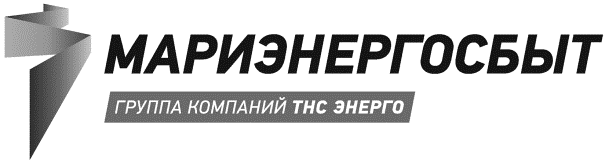 Акт перепрограммирования прибора учета электроэнергии № 		 от « 	 » 		 20	 г.Мы, нижеподписавшиеся:представитель ОАО «Мариэнергосбыт» (по доверенности _____) 	________,представитель собственника (нанимателя) помещения, в котором производятся работы ________________________________________________________________________________________________________, (ФИО)______________________________________________________________________________________________,    _________________________(документ, удостоверяющий личность: серия, номер, кем выдан, дата выдачи)                                               (конт. № телефона)составили настоящий Акт о том, что в соответствии с постановлением Правительства РФ №1465 от 24.12.2014г. «Об особенностях определения объемов (количества) электрической энергии с использованием приборов учета после сезонного перевода времени», на объекте нежилого/жилого фонда, находящемся по адресу: 		, лицевой счет № 	,____ проведены работы по перепрограммированию прибора учета электрической энергии.Информация о приборе учета:По результатам проверки установлено, что прибор учета соответствует требованиям законодательства РФ об обеспечении единства измерений, а его функциональные возможности позволяют определять объемы потребленных коммунальных ресурсов дифференцированно по времени суток (установленным периодам времени).Прибора учета считается перепрограммированным и допущенным в эксплуатацию с момента подписания настоящего Акта.Перепрограммированный прибор учета потребитель принял, с показаниями на момент составления настоящего Акта согласен, претензий не имеет. Потребитель несет ответственность за содержание, сохранность и целостность прибора учета и пломбы.Потребителем отказано представителю ОАО «Мариэнергосбыт» осуществить работы по перепрограммированию в связи с _______________________________________________________________________________________________________ , о чем он свидетельствует подписанием настоящего Акта.Акт составлен в __  (____________) экземплярах, имеющих одинаковую юридическую силу, по одному экземпляру для каждой из Сторон.Приложения:1. Копия паспорта на прибор учета.2. Копии документов, подтверждающих результаты прохождения последней поверки прибора учета (за исключением новых приборов учета).Подписи:представитель ОАО «Мариэнергосбыт» (по доверенности ____) 					(подпись)	(расшифровка подписи)представитель собственника (нанимателя)помещения, в котором производятся работы					(подпись)	(расшифровка подписи)Утверждено:_____________________ / Е.Д. Вахитова	             _________________ / ________________МП	                 МППриложение № 4к Договору подряда № _____  от  « ___» _________ 201_ г.АКТ (ФОРМА)ПРИЕМКИ ВЫПОЛНЕННЫХ РАБОТг. Йошкар-Ола                                                                                                    "____" ______________ 201__ г.ОАО «Мариэнергосбыт», именуемое в дальнейшем «Заказчик», в лице Заместителя генерального директора ПАО ГК «ТНС энерго» - управляющего директора ОАО «Мариэнергосбыт» Вахитовой Екатерины Динаровны, действующей на основании Договора о передаче полномочий единоличного исполнительного органа ОАО «Мариэнергосбыт» № 13/08 от 01.08.2012 г. и доверенности № 1-5326 от 03.12.2014 г., и ___________________________________________, именуемое в дальнейшем «Подрядчик», в лице _____________________________________________, действующего на основании ____________________________________, с другой стороны, совместно именуемые «Стороны», составили настоящий Акт о нижеследующем: Подрядчик выполнил работы  в соответствии с Договором подряда № ________  от  « ___» _______ 201_ г. в _____________ месяце 201__г. в полном объеме, стоимость работ составила:2. Общая стоимость выполненных Подрядчиком работ составила ______________руб., с/без НДС. 3. Вышеперечисленные работы выполнены полностью и в срок. Заказчик претензий по объему, качеству и срокам выполнения работ претензий не имеет. 4. Настоящий Акт составлен в 2 (двух) экземплярах, один из которых находится у Подрядчика, второй - у Заказчика.Приложение № 5к Договору подряда № _____  от  « ___» _________ 201_ г.СОГЛАШЕНИЕ О ЦЕНАХпо Договору подряда № _____  от  « ___» _________ 201_ г.г. Йошкар-Ола                                                                                                                     "____" ______________ 201__ г.ОАО «Мариэнергосбыт», именуемое в дальнейшем «Заказчик», в лице Заместителя генерального директора ПАО ГК «ТНС энерго» - управляющего директора ОАО «Мариэнергосбыт» Вахитовой Екатерины Динаровны, действующей на основании Договора о передаче полномочий единоличного исполнительного органа ОАО «Мариэнергосбыт» № 13/08 от 01.08.2012 г. и доверенности № 1-5326 от 03.12.2014 г., и ________________________________________________________, именуемое в дальнейшем «Подрядчик», в лице ________________________________________________________________________, действующего на основании ____________________________________________________, с другой стороны, совместно именуемые «Стороны», по отдельности – «Сторона», заключили настоящее Соглашение о ценах (далее - Соглашение) о нижеследующем:Согласованная стоимость работ  по перепрограммированию 1 (одного) прибора учета составляет:Реквизиты сторон:Утверждено:_____________________ / Е.Д. Вахитова	             _________________ / ________________МП	               МППриложение № 6к Договору подряда № _____  от  « ___» _________ 201_ г.РЕЕСТРПЕРЕПРОГРАММИРОВАННЫХ ПРИБОРОВ УЧЕТА ЭЛЕКТРОЭНЕРГИИУтверждено:_____________________ / Е.Д. Вахитова	             _________________ / ________________МП	                 МППриложение № 7к Договору подряда № _____  от  « ___» _________ 201_ г.АКТ (ФОРМА)ВВОДА В ЭКСПЛУАТАЦИЮ ПРИБОРА УЧЕТА ЭЛЕКТРОЭНЕРГИИг. Йошкар-Ола                                                                                                                                                                                    "____" ________________ 201_ г.При составлении Акта ввода в эксплуатацию прибора учета присутствовали:Присутствующими установлено:__________________________________________________________________________________________________________ установлен прибора учета:(место установки)Монтаж выполнен в соответствии с требованиями паспорта прибора учета и другой технической документации.2. Установленный прибор учета имеет паспорт с отметкой о дате метрологической поверки:3. Дата последней метрологической поверки:4. Показания прибора учета на момент составления настоящего Акта:5. Периодичность и срок очередной поверки установленного прибора учета:6. Сторонами принято решение о вводе прибора учета __________________________________ в эксплуатацию с момента подписания настоящего Акта. (наименование, тип, номер)7.Прибор учета опломбирован пломбой ОАО «Мариэнергосбыт». Пломба установлена ___________________________________________________________ Номер пломбы - ____________________________________ 8. Установленный и опломбированный прибор учета потребитель принял, с показаниями на момент составления настоящего Акта согласен, претензий не имеет. 9. Потребитель несет ответственность за содержание, сохранность и целостность прибора учета и пломбы.10. Акт составлен в _________________________ экземплярах, имеющих одинаковую юридическую силу, по одному экземпляру для каждой из Сторон.Подписи Сторон:Лица, отказавшиеся от подписи Акта (с указанием причин отказа)________________________________________________________________________________________________________________________________________________________________________________________________________________Приложение № 8к Договору подряда № _____  от  « ___» _________ 201_ г.СОГЛАШЕНИЕ ОБ ОБЕСПЕЧЕНИИ БЕЗОПАСНОСТИ ПЕРСОНАЛЬНЫХ ДАННЫХг. Йошкар-Ола                                                                                               "____" ______________ 201__ г.ОАО «Мариэнергосбыт», именуемое в дальнейшем «Заказчик», в лице Заместителя генерального директора ПАО ГК «ТНС энерго» - управляющего директора ОАО «Мариэнергосбыт» Вахитовой Екатерины Динаровны, действующей на основании Договора о передаче полномочий единоличного исполнительного органа ОАО «Мариэнергосбыт» № 13/08 от 01.08.2012 г. и доверенности № 1-5326 от 03.12.2014 г. и ___________________________________________________, именуемое в дальнейшем «Подрядчик», в лице _____________________, действующего на основании ______________________, с другой стороны, совместно именуемые «Стороны», по отдельности – «Сторона», заключили настоящее Соглашение об обеспечении безопасности персональных данных (далее - Соглашение) о нижеследующем.Термины и определенияПерсональные данные — любая информация, относящаяся прямо или косвенно к определенному или определяемому физическому лицу (субъекту персональных данных);Обезличенные персональные данные — данные, на основании которых невозможно без использования дополнительной информации определить их принадлежность конкретному субъекту персональных данных;Общедоступные персональные данные — персональные данные, размещенные в общедоступных источниках с письменного согласия субъекта персональных данных (общедоступные персональные данные могут быть в любое время исключены из общедоступных источников персональных данных по требованию субъекта персональных данных либо по решению суда или иных уполномоченных государственных органов);Информационная система персональных данных — совокупность содержащихся в базах данных персональных данных и обеспечивающих их обработку информационных технологий и технических средств;Конфиденциальность персональных данных — обязательное для соблюдения Сторонами требование не допускать их распространение без согласия субъекта персональных данных или наличия иного законного основания;Обработка персональных данных — любое действие (операция) или совокупность действий (операций), совершаемых с использованием средств автоматизации или без использования таких средств с персональными данными, включая сбор, запись, систематизацию, накопление, хранение, уточнение (обновление, изменение), извлечение, использование, передачу (распространение, предоставление, доступ), обезличивание, блокирование, удаление, уничтожение персональных данных;Распространение персональных данных — действия, направленные на раскрытие персональных данных неопределенному кругу лиц;Предоставление персональных данных — действия, направленные на раскрытие персональных данных определенному лицу или определенному кругу лиц;Использование персональных данных — действия (операции) с персональными данными, совершаемые Сторонами в целях принятия решений или совершения иных действий, порождающих юридические последствия в отношении субъекта персональных данных или других лиц либо иным образом затрагивающих права и свободы субъекта персональных данных или других лиц;Блокирование персональных данных — временное прекращение обработки персональных данных (за исключением случаев, если обработка необходима для уточнения персональных данных);Уничтожение персональных данных — действия, в результате которых становится невозможным восстановить содержание персональных данных в информационной системе персональных данных и (или) в результате которых уничтожаются материальные носители персональных данных.1. Предмет соглашения1.1. Стороны принимают на себя обязательства по предоставлению друг другу и обеспечению конфиденциальности и безопасности персональных данных в процессе исполнения обязательств по Договору подряда № ____ от «___» ____ 201_ г. в соответствии с условиями настоящего Соглашения.2. Общие положенияВ целях исполнения настоящего Соглашения Стороны обязуются:2.1. Осуществлять обработку персональных данных исключительно в целях исполнения обязательств по Договору подряда № ____ от «___» _____________ 201_ г.Обеспечить привлекаемыми в процессе исполнения обязательств по Договору третьими лицами соблюдение конфиденциальности и безопасности персональных данных.2.2. Хранить персональные данные в форме, позволяющей определить субъекта персональных данных, не дольше, чем этого требуют цели их обработки, уничтожать персональные данные по достижении целей обработки или в случае утраты необходимости в их достижении. Обеспечивать конфиденциальность персональных данных в соответствии с требованиями законодательства РФ. Принимать необходимые организационные и технические меры для защиты персональных данных от неправомерного или случайного доступа к ним, уничтожения, изменения, блокирования, копирования, распространения персональных данных, а также от иных неправомерных действий. Выполнять установленные правительством Российской Федерации требования к обеспечению безопасности персональных данных при их обработке в информационных системах персональных данных и к технологиям хранения таких данных вне информационных систем персональных данных. Вести учет сотрудников, которые осуществляют обработку персональных данных. К обработке персональных данных допускать сотрудников, давших письменное согласие соблюдать требования по обеспечению безопасности персональных данных. Предоставлять субъектам персональных данных при их обращении или при получении от них запроса информацию, касающуюся обработки их персональных данных, в том числе содержащую:подтверждение факта обработки персональных данных, а также цель такой обработки;способы обработки персональных данных;сведения о лицах, которые имеют доступ к персональным данным или которым может быть предоставлен такой доступ;перечень, содержание и источник получения обрабатываемых персональных данных;сроки обработки персональных данных, в том числе сроки их хранения;сведения о том, какие юридические последствия для субъекта персональных данных может повлечь за собой обработка его персональных данных. Сообщать субъекту персональных данных о выявленных фактах распространения его персональных данных. Сообщать другой Стороне о выявленных фактах распространения полученных от неё персональных данных, а также об обнаруженных попытках третьих лиц получить несанкционированный доступ к персональным данным или нарушить функционирование информационных систем персональных данных.3. Ответственность сторон Сторона, нарушившая конфиденциальность персональных данных, обязуется возместить убытки, понесенные субъектом персональных данных в связи с распространением персональных данных. Права и обязанности Сторон по настоящему Соглашению в случае реорганизации какой-либо из Сторон переходят к соответствующему правопреемнику (правопреемникам). В случае ликвидации и/или банкротства одной из Сторон, она должна до завершения процедуры ликвидации и/или банкротства обеспечить возврат другой Стороне всех оригиналов и уничтожение всех и любых переданных ей копий документов с персональными данными (в том числе в электронном виде).4. Порядок разрешения споров4.1. При рассмотрении спорных вопросов, связанных с настоящим Соглашением, Стороны будут руководствоваться действующим законодательством Российской Федерации. Стороны будут принимать все необходимые меры к тому, чтобы в случае возникновения спорных вопросов решить их путем переговоров. Если спор не решен путем переговоров, он подлежит разрешению в Арбитражном суде Республики Марий Эл.5. Срок действия и порядок внесения изменений5.1. Любые поправки, изменения и дополнения к настоящему Соглашению имеют силу только в том случае, если они составлены в письменном виде и подписаны уполномоченными представителями каждой из Сторон.Настоящее Соглашение вступает в силу с даты его подписания и действует один календарный год. В случае если ни одна из Сторон не заявит о прекращении действия Соглашения за 15 (пятнадцать) дней до истечения срока его действия, оно автоматически пролонгируется на прежних условиях на следующий календарный год.Настоящее Соглашение составлено в двух экземплярах, имеющих одинаковую юридическую силу, по одному экземпляру для каждой из Сторон.Заказчик:ОАО «Мариэнергосбыт»Адрес: 424019, г. Йошкар-Ола, ул. Кырли, д. 21ИНН/КПП 1215099739/121550001ОГРН 1051200000015р/счет: 407 028 104 371 801 051 29Отделение Марий Эл №8614 «Сбербанк России» г. Йошкар-ОлаБИК банка 048860630ИНН банка 7707083893к/счет: 301 018 103 000 000 006 30 Подрядчик:От Заказчика:От Подрядчика:ОАО «Мариэнергосбыт»Заместитель генерального директора ПАО ГК «ТНС энерго» – управляющий директор ОАО «Мариэнергосбыт»____________________ Е.Д. Вахитова__________________ / __________________Дата:Дата:Заказчик:Заказчик:ОАО "Мариэнергосбыт"ОАО "Мариэнергосбыт"ОАО "Мариэнергосбыт"ОАО "Мариэнергосбыт"ОАО "Мариэнергосбыт"ОАО "Мариэнергосбыт"ОАО "Мариэнергосбыт"Контактные лица от Заказчика:Контактные лица от Заказчика:1. 2.3.1. 2.3.1. 2.3.1. 2.3.1. 2.3.1. 2.3.1. 2.3.Подрядчик:Подрядчик:Контактное лицо от Подрядчика:Контактное лицо от Подрядчика:Заказчик:Заказчик:Заказчик:Подрядчик:Подрядчик:Подрядчик:Подрядчик:Подрядчик:ОАО «Мариэнергосбыт»ОАО «Мариэнергосбыт»ОАО «Мариэнергосбыт»Заместитель генерального директора ПАО ГК «ТНС энерго» – управляющий директор ОАО «Мариэнергосбыт»Заместитель генерального директора ПАО ГК «ТНС энерго» – управляющий директор ОАО «Мариэнергосбыт»Заместитель генерального директора ПАО ГК «ТНС энерго» – управляющий директор ОАО «Мариэнергосбыт»____________________ Е.Д. Вахитова____________________ Е.Д. Вахитова____________________ Е.Д. Вахитова________________ / ________________________________ / ________________________________ / ________________________________ / ________________________________ / ________________Тип прибораГос. поверка (квартал, год)Заводской №Напряжение, ВПоказанияСУММАНочная зона (Т-2)Дневная зона (Т-1)Ток, ААкт. отдачаКол-во обор. диска (имп.) на кВт*чАкт. приемЗначностьРеакт. отдачаКласс точностиРеакт. прием№ пломбы на крышке зажимов CW№ пломбы на шкафу учета№ пломбы на шкафу учета№ пломбы на шкафу учета№ пломбы на испытат. коробке№ пломбы на авт. выкл., рубильнике№ пломбы на авт. выкл., рубильнике№ пломбы на авт. выкл., рубильнике№ пломбы на прочих местах№
п/пНаименование работ по договоруЕд. изм.Кол-воЦена с/без НДС, руб.Суммас/без НДС, руб.Выезд по заявке с выполнением полного комплекса работ по перепрограммированию, включая ввод прибора учета электроэнергии в эксплуатациюВыезд по заявке без выполнения работ по перепрограммированию, с вводом в эксплуатацию прибора учета электроэнергииВыезд по заявке без выполнения работ по перепрограммированию и вводу в эксплуатацию прибора учета электроэнергии в случае:- отказа потребителя от перепрограммирования;- если прибор учета не подлежит перепрограммированию.Итого:Итого:Итого:Заказчик:Подрядчик:ОАО «Мариэнергосбыт»424019, Республика Марий Эл,г.Йошкар-Ола, ул. Й. Кырли, д. 21.р/с 40702810437180105129отделение Марий Эл № 8614ОАО «Сбербанк России», г. Йошкар-ОлаБИК 048860630, к/с 30101810300000000630,ИНН 1215099739 КПП 121550001.Заместитель генерального директора ПАО ГК «ТНС энерго» – управляющий директор ОАО «Мариэнергосбыт»____________________ Е.Д. Вахитова__________________ / _________________№ п/пПеречень и вид работСтоимость работ, произведенных в границах муниципального образования,руб. с/без НДССтоимость работ, произведенных в границах муниципального образования,руб. с/без НДССтоимость работ, произведенных в границах муниципального образования,руб. с/без НДС№ п/пПеречень и вид работг. Йошкар-Ола1) п. Медведево;2) Медведевский р-н;3) г. Волжск; 4) Волжский р-н;5) г. Козьмодемьянск; 6) Горномарийский р-н;7) г. Звенигово; 8) Звениговский р-н1) Килемарский р-н;2) Куженерский р-н;3) Мари-Турекский р-н; 4) Моркинский р-н;5) Новоторъяльский р-н; 6) Оршанский р-н;7) Параньгинский р-н; 8) Сернурский р-н;9) Советский р-н;10) Юринский р-н1)Выезд по заявке с выполнением полного комплекса работ по перепрограммированию, включая ввод прибора учета электроэнергии в эксплуатацию2)Выезд по заявке без выполнения комплекса работ по перепрограммированию, с  вводом в эксплуатацию прибора учета электроэнергии3)Выезд по заявке без выполнения работ по перепрограммированию в случае:- отказа потребителя от перепрограммирования;- если прибор учета не подлежит перепрограммированию.Заказчик:Подрядчик:ОАО «Мариэнергосбыт»424019, Республика Марий Эл,г. Йошкар-Ола, ул. Й. Кырли, д. 21.р/с 40702810437180105129отделение Марий Эл № 8614ОАО «Сбербанк России», г. Йошкар-ОлаБИК 048860630, к/с 30101810300000000630,ИНН 1215099739 КПП 121550001.Заместитель генерального директора ПАО ГК «ТНС энерго» – управляющий директор ОАО «Мариэнергосбыт»____________________ Е.Д. Вахитова______________ / _____________№п/пМуниципальное образованиеАдресПотребительПотребительПотребительПрибор учетаПрибор учетаПрибор учетаПеречень работПримечание№п/пМуниципальное образованиеАдреслицевой счетФИОКонтактная информациякол-вомарка/ модельзаводской номерПеречень работПримечание12ПРИСУТСТВУЮЩИЕОРГАНИЗАЦИЯДОЛЖНОСТЬФИОУВЕДОМЛЕНИЕПредставитель ОАО «Мариэнергосбыт» (по доверенности ______)Представитель организации, осуществляющей управление эксплуатацией объекта нежилого/жилого фондаСобственник/представитель собственника помещения, в котором производятся работыПрибор учетаТипЗаводскойномерСертификат(номер, кем выдан, дата)ГарантийныйсрокПрибор учетаN паспортаКем выданДата метрологическойповеркиПрибор учетаТипЗаводской номерДатаПрибор учетаТипЗаводской номерПоказанияПрибор учетаТипЗаводскойномерПериодичностьповеркиСрок следующейповеркиПРИСУТСТВУЮЩИЕОРГАНИЗАЦИЯДОЛЖНОСТЬФИОПОДПИСЬПредставитель ОАО «Мариэнергосбыт» (по доверенности ______)Представитель организации, осуществляющей управление эксплуатацией объекта нежилого/жилого фондаСобственник/представитель собственника помещения, в котором производятся работыЗаказчик:ОАО «Мариэнергосбыт»Адрес: 424019, г. Йошкар-Ола, ул. Кырли, д. 21ИНН/КПП 1215099739/121550001ОГРН 1051200000015р/счет: 407 028 104 371 801 051 29Отделение Марий Эл №8614 «Сбербанк России» г. Йошкар-ОлаБИК банка 048860630ИНН банка 7707083893к/счет: 301 018 103 000 000 006 30 Заказчик:ОАО «Мариэнергосбыт»Адрес: 424019, г. Йошкар-Ола, ул. Кырли, д. 21ИНН/КПП 1215099739/121550001ОГРН 1051200000015р/счет: 407 028 104 371 801 051 29Отделение Марий Эл №8614 «Сбербанк России» г. Йошкар-ОлаБИК банка 048860630ИНН банка 7707083893к/счет: 301 018 103 000 000 006 30 Заказчик:ОАО «Мариэнергосбыт»Адрес: 424019, г. Йошкар-Ола, ул. Кырли, д. 21ИНН/КПП 1215099739/121550001ОГРН 1051200000015р/счет: 407 028 104 371 801 051 29Отделение Марий Эл №8614 «Сбербанк России» г. Йошкар-ОлаБИК банка 048860630ИНН банка 7707083893к/счет: 301 018 103 000 000 006 30 Подрядчик:Подрядчик:Заместитель генерального директора ПАО ГК «ТНС энерго» – управляющий директор ОАО «Мариэнергосбыт»____________________ Е.Д. Вахитова__________________ / ____________________________________ / __________________